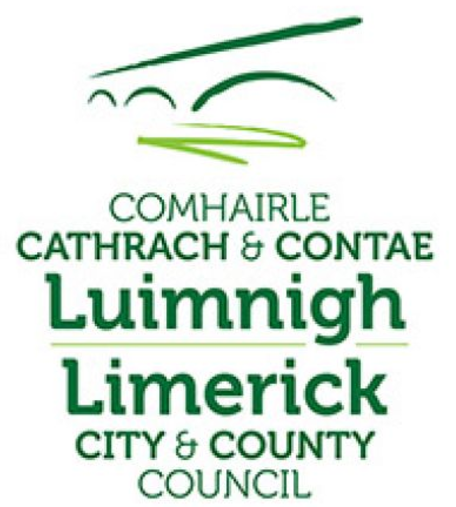 Comhairle Cathrach & Contae Luimnigh.The Refurbishment of Ardagh Station House and Goods Shed & change of use to Community, Tourism & Commercial use  and the Refurbishment of Barnagh Station House & change of use to Community & Tourism use on the Great Southern Greenway Limerick at Kilreash, Ardagh, Co. Limerick and at Ballymurragh East, Co. Limerick.Part VIII Planning ProcessPublic Display DrawingsComhairle Cathrach & Contae Luimnigh.The Refurbishment of Ardagh Station House and Goods Shed & change of use to Community, Tourism & Commercial use  and the Refurbishment of Barnagh Station House & change of use to Community, Tourism & Commercial use on the Great Southern Greenway Limerick at Kilreash, Ardagh, Co. Limerick and at Ballymurragh East, Co. Limerick.Schedule of Part VIII DrawingsGSG-ARD-1020/01					Site Layout Ardagh Station and Goods ShedGSG-ARD-1020/02					Elevations of Ardagh Station and Goods ShedGS	G-BNA-1020/01	    				Elevations Barnagh Station HouseGSG-BNA-1020/02					Site Layout Barnagh Station House